松江区2023学年度第一学期期末质量监控试卷高三物理（满分100分，完卷时间60分钟）                 2023.12考生注意：1．本考试分设试卷和答题纸。答题前，务必在答题纸上填写学校、班级、姓名、考号，并将核对后的条形码贴在指定位置上。2．在试卷中标注“多选”的题每题有两个或两个以上的答案，但不全选；标注“简答”的题需要给出必要的图示、文字说明、公式、演算等。3．如无特殊说明，本卷中的重力加速度 g取 9.8 m·s−2，元电荷为 e。一、冰上运动冰上运动是人们借助冰刀或其他器材在冰面上进行的一种运动。它主要包括速度滑冰、短道速度滑冰、花样滑冰、冰球和冰壶等。1．短道速滑比赛中，运动员起跑时冰刀用力向后蹬冰面，运动员向前跑出，这是因为力的作用是______的；冲过终点后运动员并不能立刻停下来，其原因是运动员具有_______。2．如图是速滑比赛中正常滑行的情景。水平冰面受到运动员的作用力方向可能是（    ）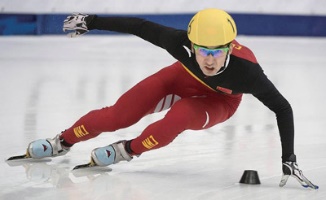 3．如图短道速滑接力，两人的速度方向相同，“交棒”运动员用力推前方“接棒”运动员，不计冰面和空气阻力，对于两运动员交接棒的过程，下列说法正确的是（    ）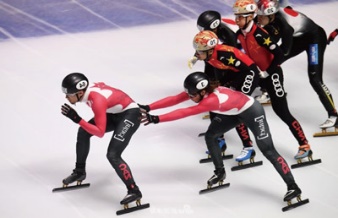 A．两运动员的加速度大小相同B．两运动员相互作用力冲量的矢量和一定等于零C．两运动员相互作用力做功之和一定等于零D．两运动员组成的系统动量守恒，机械能守恒4．质量为 0.105 kg 的冰球以 24 m/s 的速度被质量为 75 kg 的守门员抓住。不计守门员与冰面的摩擦，守门员抓住冰球后的速度大小为_______m/s（结果保留 2 位有效数字）。5．运动员比赛中带上头盔除了减小风阻外，还具有在摔倒和碰撞中保护头部的作用，其中包含的物理原理：__________________________________________________________。二、自驾游自驾游属于自助旅游的一种类型。自驾游在选择对象、参与程序和体验自由等方面，给旅游者提供了自由自在的空间。1．高速公路路旁有许多交通标志，图甲是限速标志，图乙是路线指示标志。80 km/h 和 100 km 分别代表的是（    ）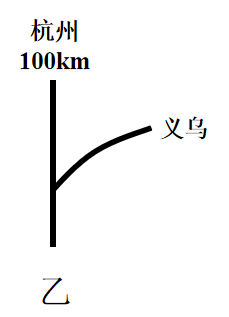 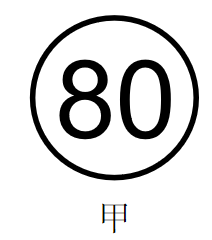 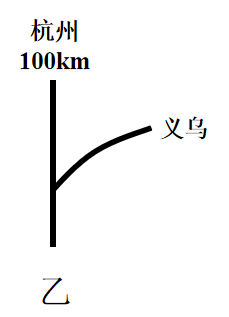 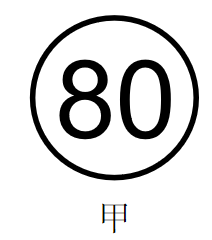 A．平均速度、位移		B．平均速度、路程C．瞬时速度、位移 		D．瞬时速度、路程2．如图为汽车在同一平面内的一段运动轨迹，速度大小不变，则在这段运动过程中：（1）与 a 点运动方向相同的点有_____个（选涂：A．1	B．2	C．3）；a、b 两点的角速度分别为 ωa、ωb，则：ωa_____ωb（选涂：A．大于	B．等于	C．小于）。3．从平原到高原过程中，地球对汽车的引力 F 随高度 h 的变化关系图像可能是（    ）4．汽车高速行驶，车上的人听到对面车道汽车的鸣笛声在靠近时逐渐变得“尖锐”，这种现象称为_______效应；该声波的频率_______。假设未来智能汽车以极高的速度通过长为 L 的隧道，从车上观测，隧道的长度______（后两空均选涂：A．增大		B．不变		C．减小）。5．景区湖面有黑、白两只候鸟相距 25 m，一列水波正在水面上从黑候鸟向白候鸟传播，黑候鸟每分钟上下振动 15 次。t = 0 时，白候鸟在最高点，黑候鸟位于最低点，两只候鸟之间还有 2 个最低点，下列说法正确的是（    ）A．水波的频率为 15 Hz		B．水波的波长为 12.5 mC．水波的波速为 5 m/s		D．2 s 时黑候鸟位于波峰位置6．舞蹈表演《弄潮涛头立》飘逸而唯美。飞行过程中，质量为 50 kg 演员身上有数根绳索控制速度大小和方向。假设表演中最大飞行速度为 4 m/s，最大加速度为 0.5 m/s2：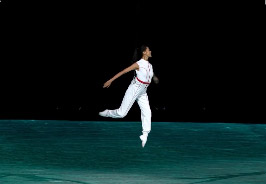 （1）（多选）某时刻演员静止在空中，受到两根绳索的拉力，且每根绳索承受的拉力大小相同，则每根绳索的拉力可能为（    ）A．200 N		B．250 N		C．500 N		D．1 000 N（2）若演员在竖直方向加速上升的加速度为 0.2 m/s2，此时她处于_______（选涂：A．超重	B．失重）；绳索中拉力为______N；（3）若舞台高度为 51.7 m，演员身高为 170 cm，请定量画出如图身姿从舞台地面用最短时间上升到最高处的速度-时间图像。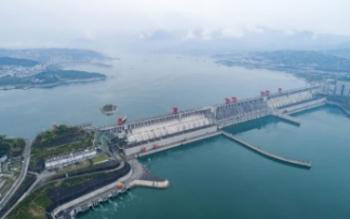 三、“绿色、低碳、节能”采取技术上可行、经济上合理以及环境和社会可以承受的措施，从能源生产到消费的各个环节，降低消耗、减少损失和污染物排放、制止浪费，有效、合理地利用能源。1．广泛应用且属于清洁能源的是______（选涂：A．太阳能	B．煤炭	C．天然气）。2．核电站发电的能量来自于______（选涂：A．核裂变	B．核聚变	C．化学变化）。3．下列做法不符合节能要求的是（    ）A．电脑使用完毕后关机并切断电源		B．长时间外出需要切断热水器电源C．电视机长时间处于待机状态			D．手机充电结束后拔掉充电器4．（多选）电动车正在逐步取代燃油车，下列关于电动车说法正确的是（    ）A．噪音小、无尾气排放，更环保		B．效率更高可达到 100%C．充电时将电能转化为化学能			D．工作原理是电磁感应5．“动能回收”是指电动车在刹车或下坡过程中把机械能转化为电能的装置。电动车以 1.0×105 J的初动能沿倾角为 15° 的平直斜坡运动。第一次关闭发动机，让车自由滑行，其动能–位移关系如图直线①所示；第二次关闭发动机同时开启“动能回收”装置，其动能–位移关系如图线②所示。假设机械能回收效率为 90%，求电动车开启动能回收装置行驶 200 m 的过程中：（简答）（1）所受的合力的变化规律；（2）共回收了多少电能；（3）若电动车质量为 2 吨，行驶到 150 m 处电能的回收功率。四、静电静电与人们的关系越来越密切。在生产和社会生活中，静电既有有利的一面，如静电除尘、静电喷雾、静电复印等，也有需要防范的一面。1．下列属于静电防范的是（    ）A．静电喷雾		B．静电复印		C．安装避雷针		D．静电除尘2．如图为某自动控制仪器中固定在光滑水平面上的金属块 A，通过原长为 L 的绝缘弹簧与金属滑块 B 连接，它们带等量同种电荷，弹簧伸长量为 x1。若 A、B 电荷量均减少一半，弹簧伸长量变为 x2，滑块可以看成质点，则有（    ）A．x2 = x1		B．x2 = x1		C．x2 > x1		D．x2 < x13．如图静电喷雾装置，接上高压电源后在喷口和被涂物间产生强电场，虚线为等势面。带负电液滴从喷口飞向被涂物，a、b、c 是其中一条路径上的三点，b 是 a、c 的中点，则：（1）液滴在 a 点的加速度________在 c 点的加速度；液滴在 a 点的电势能________在 c 点的电势能(均选涂：A．大于	B．等于	C．小于）；（2）用虚线在 ac 间定性画出一个等势面，使相邻等势面间的电势差相等。4．如图，两块足够大的彼此绝缘的水平金属板间距为 d，其电容为 C，与电压恒为 U 的电源相接。求：（1）A 板带电量；（2）若有液滴悬浮在板间不动，液滴的最小质量；（3）从 A 板中心 O 以速率 v0 往各个方向射出一批质量为 m、带电量为 q 的正电荷（重力不计）。问电荷到达 B 板上的区域面积 S 为多大？（简答）五、机器人机器人（Robot）是一种能够半自主或全自主工作的智能机器。机器人能够通过编程和自动控制来执行诸如作业或移动等任务。1．某机器人做直线运动位移–时间图像如图，则下列说法中正确的是（    ）A．t1 – t2 时间内先加速后减速B．t3 时刻离出发点最远C．t1 – t2时间内加速度方向不变D．0 – t1的平均速度小于 0 – t2的平均速度2．（多选）某机器人工作的额定电压为 15 V，额定功率为 30 W，充电时额定电压为 24 V，额定电流为 0.5 A，电池容量为 2 000 mA·h，则下列说法正确的是（    ）A．从零开始充满电大约需要 4 hB．2 000 mA·h指电池储存的电能C．正常工作时的电流为 2 AD．充满电后可连续正常工作的时间约为 1 h3．研究机器人中导电材料 Z 的导电规律：（1）为了测量通过 Z 的电流随电压从零逐渐增大过程中的变化规律，设计的如图 1 的电路图存在错误，请在图上予以纠正；（2）上述实验测得 Z 的电流与电压的关系，作出如图 2 的 I – U 图线；温度传感器得到 Z 的电阻随温度的变化规律如图 3。根据图像可判断 Z 的电阻随电流变大而__________（选涂：A．增大	B．不变	C．减小）；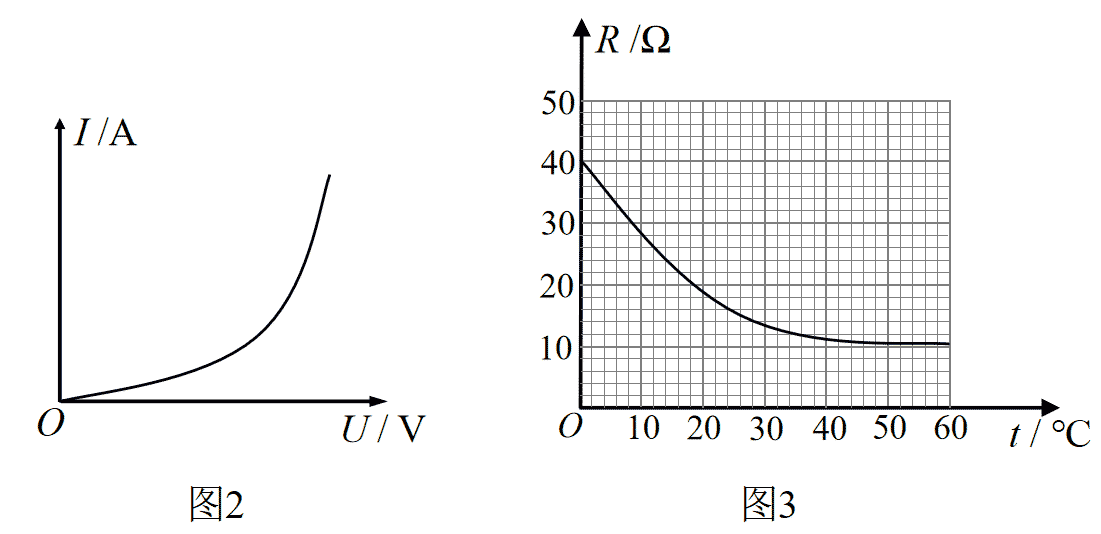 （3）某同学设计制作了如图 4 的测温电路。已知电源电动势 E = 1.5 V、内阻r = 5 Ω、R0 = 10 Ω。闭合开关，电压表示数为 0.5 V，求：（简答）① 此时 Z 的温度（结果保留 3 位有效数字）；② 若环境温度改变，Z 的电功率将如何变化。2023学年松江高三物理一模参考答案和评分标准一、冰上运动（共16分）1．相互（2分），惯性（2分）2．C（3分）3．B（3分）4．3.4×10−2 或 0.03（2分）5．（4分）动量定理，力的分解（从压强角度分析也可得分）二、自驾游（共30分）1．D（3分）2．（1）B（2分）（2）A （2分）3．C （3分）4．多普勒（2分），B（2分），C（2分）5．D（3分）6．（1）BCD （3分）（2）A（2分），500（2分）（3）如图（4分）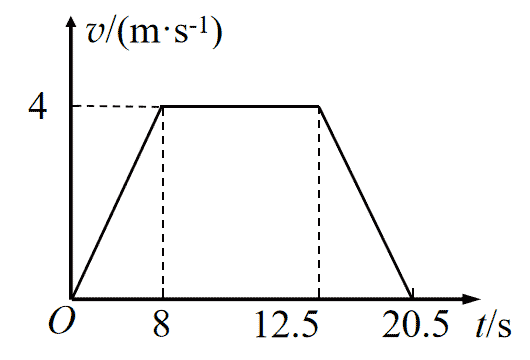 三、“绿色、低碳、节能”（共18分）1．A（2分）2．A（2分）3．C（3分）4．AC（3分）5．解：（8分）（1）前 100 m 逐渐变小，后 100 m 为零（2分）（2）开启动能回收运行 200 m 过程中，动能回收装置做负功W回 = ΔEk = （64 − 200）×103 J = − 1.36×105 J由机械能回收效率为 90%，可知减少的机械能的 90% 转化为电能 EE = ΔEk×90% = 1.224×105 J				（3分）（3）150 m 处做匀速直线运动，所以此时动能回收装置所产生的阻力 f回 等于自由滑行时的合力，由图线①的斜率可知：f回 = 500 Nv = = 8 m/sP = fv = 4×103 W电能回收功率 P电 = P×90% = 3.6×103 W						（3分）*（计算后 100 m 平均功率，做对同样得分）四、静电（共20分）1．C（3分）2．C（3分）3．（1）A（2分），A（2分）（2）如图（2分）4．解：（8分）（1）C = 		Q = CU（2分）（2）mg = eE		m = （2分）（3）（4分）v0 水平抛出，能到达最远的距离。垂直金属板方向做初速度为零的匀加速直线运动，电荷的加速度F = ma 	a = = = 运动到 B 板的时间为 t = = d电荷在沿金属板方向做匀速直线运动，运动的最远距离 L = v0t = v0d电荷到达 B 板上的区域面积 S = πL2 = 五、机器人（共16分）1．C（3分）2．ACD（3分）3．（1）如图（2分）（2）C（2分）（3）解：（6分）① 闭合开关后，电压表示数 U = 0.5 V 时，电流 I = = 0.05 A由闭合电路欧姆定律，得 E = IR总		R总 = = 30 Ω可得 Z 的电阻为 15 Ω由图 3 可看出此时 Z 的温度为 26.0℃（25.5℃ ~ 26.5℃ 均可）（4分）② 升温降温都减小（2分）1．     相互     惯性    2．C    3．B    4．0.030    5．见解析【解析】1．[1]短道速滑比赛中，运动员起跑时冰刀用力向后蹬冰面，运动员向前跑出，这是因为力的作用是相互的。[2]冲过终点后运动员并不能立刻停下来，其原因是运动员具有惯性。2．运动员给水平冰面竖直向下的压力和沿冰面向后的摩擦力，根据平行四边形定则可知，二者的合力方向斜向后下方。故选C。3．A．两运动员交接棒过程中，他们之间的相互作用力大小相等，方向相反，根据可知，二者质量关系不明，则无法比较他们的加速度。故A错误；B．由牛顿第三定律可知，两运动员之间的相互作用力大小相等，方向相反，且作用时间相等，根据可知，两运动员相互作用力的冲量大小相等，方向相反，矢量和一定等于零。故B正确；C．两运动员相互作用过程中，相对地面的位移不一定相同，因此两运动员相互作用力做功之和不一定等于零。故C错误；D．两运动员组成的系统动量守恒，但交接棒过程，后面的运动员从后面推前面的运动员要消耗人体的化学能，转化为系统的机械能，所以机械能不守恒。故D错误。故选B。4．取冰球初速度方向为正方向，根据动量守恒定律可得解得5．由动量定理可知，当物体定理改变量不变时，缓冲的时间越长，则所受平均作用力越小。所以运动员比赛中带上头盔除了减小风阻外，还具有在摔倒和碰撞中保护头部的作用。6．D    7．     C     A    8．C    9．     多普勒     A     C    10．D【解析】6．80 km/h和100km分别代表的是瞬时速度和路程。故选D。7．（1）[1]由题图可知与a点运动方向相同的点有3个。故选C。（2）[2]圆周运动线速度角速度的关系为汽车速度大小不变，由图像可知，故。故选A。8．设地球半径为R，则高度h的引力为故选C。9．[1] 汽车高速行驶，车上的人听到对面车道汽车的鸣笛声在靠近时逐渐变得“尖锐”，这种现象称为多普勒效应。[2] 车上的人与对面车道汽车靠近车上的人接收的声音频率变大。故选A。[3]由相对论结论可知汽车以极高的速度通过长为L的隧道，从车上观测，隧道的长度将减小。故选C。10．A．黑候鸟每分钟上下振动15次，故振动周期为频率为A错误；B．t=0时，白候鸟在最高点，黑候鸟位于最低点，两只候鸟之间还有2个最低点，则有解得B错误；C．水波的波速为C错误；D．t=0时，黑候鸟位于最低点，2s时经历半个周期，黑候鸟位于波峰位置，D正确。故选D。11．     BCD##BDC##CBD##CDB##DBC##DCB     超重          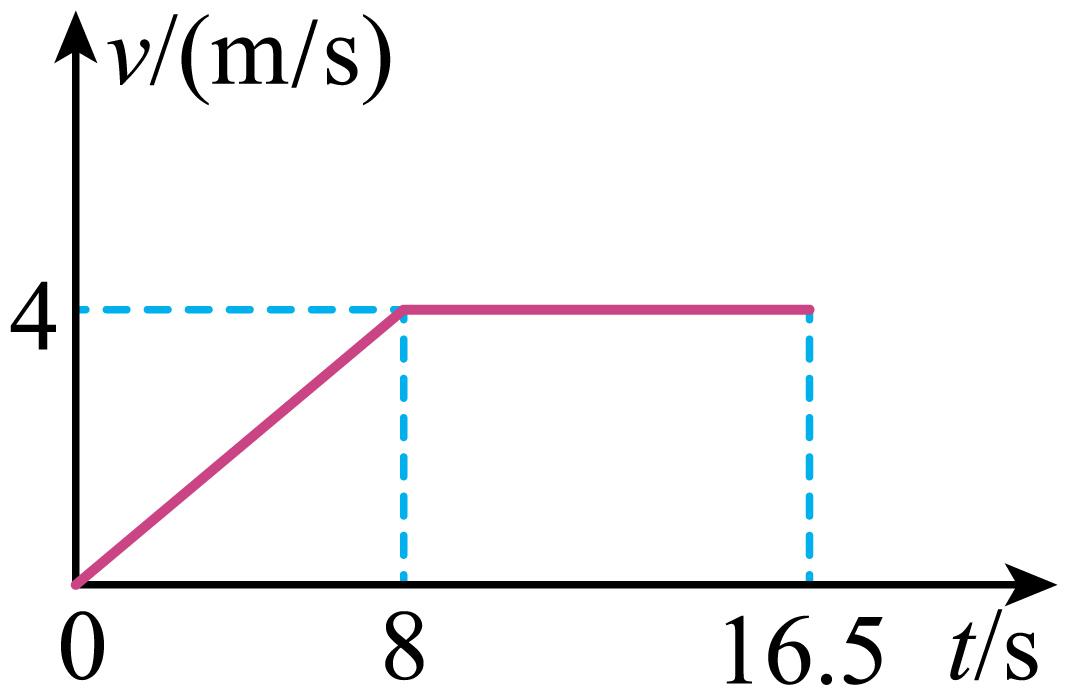 【详解】（1）[1] 演员静止在空中，根据平衡推论知，两根绳索的拉力的合力大小等于重力，则每根绳索的拉力最小为，最大不限，故选BCD。（2）演员在竖直方向加速上升的加速度为 0.2 m/s2，具有向上的加速度，故此时她处于超重，根据牛顿第二定律绳索中拉力为 F = 500 N（3）若舞台高度为51.7m，演员身高为170cm，则演员可上升的高度为从舞台地面用最短时间上升到最高处，则以最大加速度为0.5m/s2加速上升，再以最大飞行速度为4m/s做匀速直线运动，匀加速直线运动时间和位移大小分别为匀速直线运动位移和时间大小分别为故速度-时间图像为12．A    13．A    14．C    15．AC    16．（1）合外力逐渐减小；（2）；（3）3600W【解析】12．1.[1]太阳能属于可再生资源，并且它们的使用也不会对环境及大气造成污染，属于清洁能源，煤炭和天然气燃烧后产生有害气体属于非清洁能源，故选A。13．2.[2]核电站利用重核裂变，链式反应获得能量，不是化学变化，故选A。14．3.[3]A．电脑使用完毕后关机并切断电源，有利于节省电能，故A不符合题意；B．长时间外出需要切断热水器电源，有利于放止热水器反复加热而浪费电能，故B不符合题意；C．电视机长时间处于待机状态，也会消耗电能，故C符合题意；D．手机充电结束后拔掉充电器，有利于节省电能，故D不符合题意。故选C。15．4[4].A电动车行驶过程中消耗电能，噪音小、无尾气排放，更环保，故A符合题意；B任何机械的效率都不会达到100%，故B不符合题意；C充电时将电能转化为化学能储存在电池里，故C符合题意；D工作原理是电动机原理，线圈在磁场里受到安培力的作用，故D不符合题意。故选AC。16．5.（1）[5]根据图线可知速度减小的越来越慢，即加速度逐渐减小到零，根据牛顿第二定律可知，汽车受到的合外力逐渐减小；（2）[6]在车自由滑行时开启“动能回收”装置后则共回收的电能为（3）[7]根据图线①可知受到的合外力为可得F=500N150m处的速度为解得此时回收功率为代入数据可得P=3600W17．C    18．C    19．     A     A         20．（1）；（2）；（3）【解析】17．A．喷涂时利用高压静电电场，使带负电的涂料微粒沿着电场相反的方向定向运动，并将涂料吸附在工件表面的喷涂方法，属于静电的利用，故A错误；B．复印机复印文件资料，属于静电利用，故B错误；C．避雷针是为了导走房屋静电，防止带电云层打雷击中，属于静电防范，故C正确；D.静电除尘利用的是除尘器中的空气被电离，烟雾颗粒吸附电子而带负电，颗粒向电源正极运动，属于静电利用，D错误。故选C。18．库仑力等于弹力，两球电荷量各减半时，若不考虑两球距离的变化对库仑力的影，由可得库仑力减为原来的，则但实际是距离减小后库仑力又会增大，故正确答案是故选C。19．（1）[1][2]根据等势面与电场线垂直，可定性画出如图电场线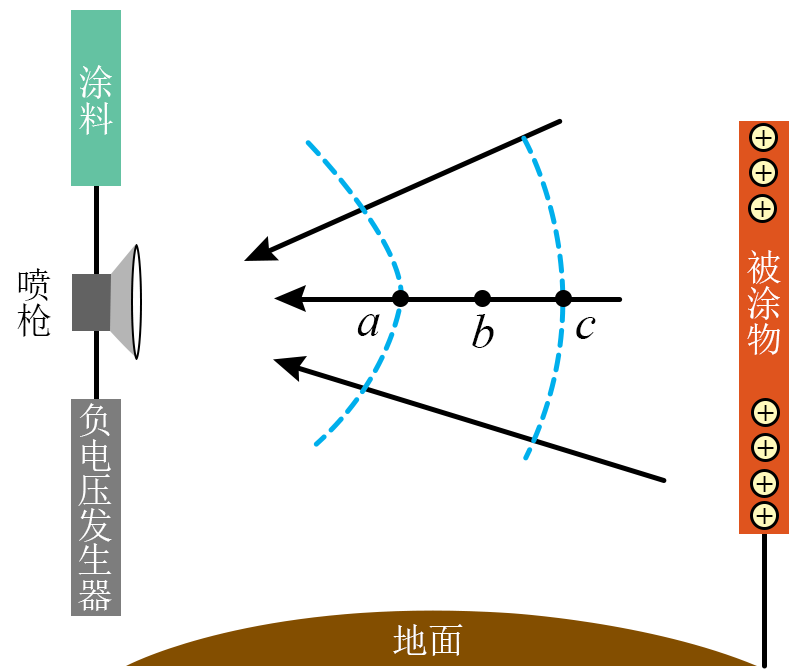 电场线疏密程度表示电场强度大小，因此a点场强大于c点场强，故a点的加速度大于在c点的加速度。沿电场线方向电势降低，因此a点的电势小于在c点的电势。根据可知带负电液滴在a点的电势能大于在c点的电势能。（2）[3]根据等势面与电场线垂直，且左侧电场强度大，等差等势面间距小，等势面如图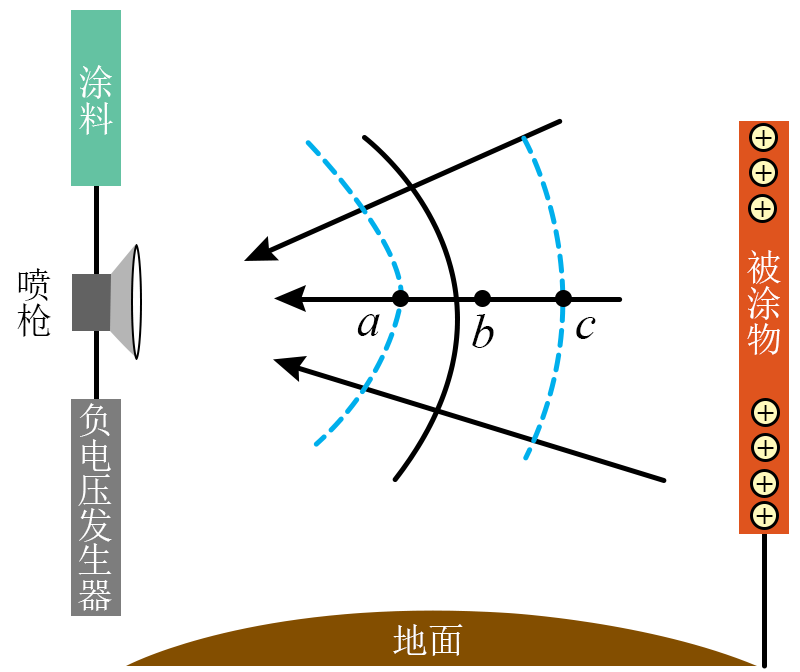 20．（1）A板带电量（2）板间电场强度的大小为粒子受到的静电力为F=Eq液滴悬浮在板间不动，则有mg=Eq联立解得因此当电荷量最小为e时质量最小，最小为（3）带电粒子打在金属板上的范围是一个半径为R的圆。从粒子源平行于金属板水平射出的粒子在电场中做类平抛运动，落在金属板上的位置是该圆的边缘。沿初速度方向R=v0tS=πR2沿电场线方向根据牛顿第二定律，有解得联立解之得21．C    22．ACD    23．          C          减小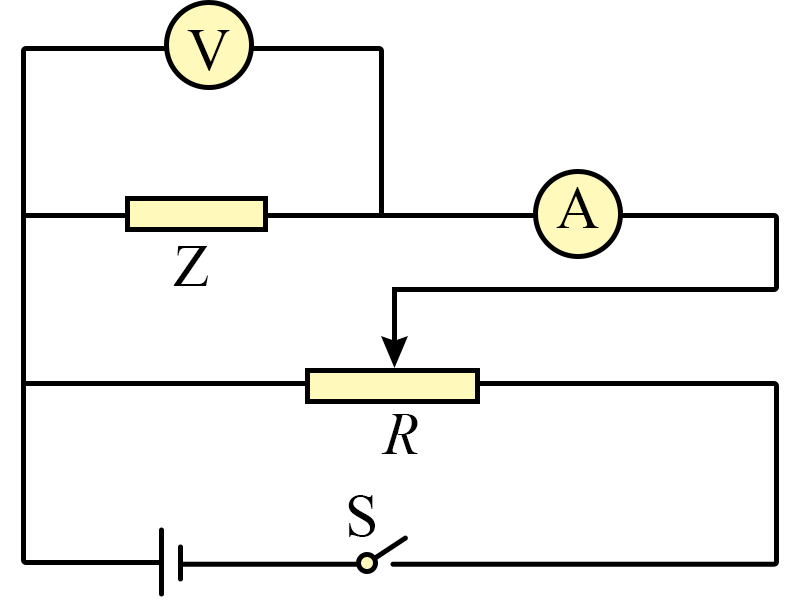 【解析】21．A． 图像斜率表示速度，由图像可知时间内先减速后反向加速，A错误；B．t3时刻回到出发点，B错误；C．由图像可知时间内先减速后反向加速，故加速度一直沿负向，加速度方向不变，C正确；D．的平均速度、的平均速度分别为、时刻图像上的点与坐标原点连线的斜率，故的平均速度大于的平均速度，D错误。故选C。22．A．充电电流为0.5A，电池容量为，从零开始充满电大约需要A正确；B．指电池储存的电荷量，B错误；C．正常工作时的电流为C正确；D．正常工作时的电流为2A，充满电后可连续正常工作的时间约为D正确。故选ACD。23．（1）[1]为了测量通过Z的电流随电压从零逐渐增大过程中的变化规律，电路应选择分压式，如图（2）[2]由图可知图像上任一点与原点连线的斜率逐渐增大，根据欧姆定律可知，导体的电阻不断减小，可判断Z的电阻随电流变大而减小。故选C。（3）①[3]由闭合电路欧姆定律解得由图3可知②[4]Z消耗的功率可表示为当时，Z消耗的功率最大，故若环境温度改变，Z的电功率将减小。松江区2023学年度第一学期期末质量监控试卷高三物理原稿（满分100分，完卷时间60分钟）                 2023.12考生注意： 1．本考试分设试卷和答题纸。答题前，务必在答题纸上填写学校、班级、姓名、考号，并将核对后的条形码贴在指定位置上。2．在试卷中标注 “多选”的题每题有两个或两个以上的答案，但不全选；标注“简答”的题需要给出必要的图示、文字说明、公式、演算等。3．如无特殊说明，本卷中的重力加速度 g取 9.8 m·s -2 ，元电荷为e。一、冰上运动冰上运动是人们借助冰刀或其他器材在冰面上进行的一种运动。它主要包括速度滑冰、短道速度滑冰、花样滑冰、冰球和冰壶等。1、短道速滑比赛中，运动员起跑时冰刀用力向后蹬冰面，运动员向前跑出，这是因为力的作用是       的；冲过终点后运动员并不能立刻停下来，其原因是运动员具有       。2、如图是速滑比赛中正常滑行的情景。水平冰面受到运动员的作用力方向可能是（　　）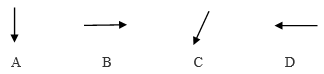 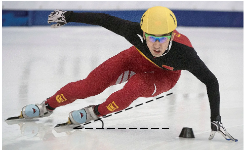 3、如图短道速滑接力，两人的速度方向相同，“交棒”运动员用力推前方“接棒”运动员，不计冰面和空气阻力，对于两运动员交接棒的过程，下列说法正确的是（　　）A．两运动员的加速度大小相同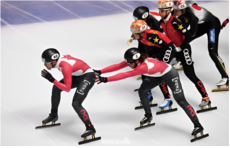 B．两运动员相互作用力冲量的矢量和一定等于零C．两运动员相互作用力做功之和一定等于零D．两运动员组成的系统动量守恒，机械能守恒4、质量为0.105kg的冰球以24m/s的速度被质量为75kg的守门员抓住。不计守门员与冰面的摩擦，守门员抓住冰球后的速度大小为       m/s（结果保留2位有效数字）。5、运动员比赛中带上头盔除了减小风阻外，还具有在摔倒和碰撞中保护头部的作用，其中包含的物理原理：                                                            。二、自驾游属于自助旅游的一种类型。自驾游在选择对象、参与程序和体验自由等方面，给旅游者提供了自由自在的空间。1、高速公路路旁有许多交通标志，图甲是限速标志，图乙是路线指示标志。80 km/h 和 100 km 分别代表的是（　　）A．平均速度、位移	    B．平均速度、路程	C．瞬时速度、位移 	D．瞬时速度、路程2、如图为汽车在同一平面内的一段运动轨迹，速度大小不变，则在这段运动过程中：（1）与 a 点运动方向相同的点有_____个（选涂：A．1  B．2  C．3）；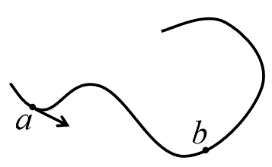 a、b两点的角速度分别为 ωa、ωb，则：ωa    ωb（选涂：A．大于 B．等于 C．小于）。3、从平原到高原过程中，地球对汽车的引力F随高度h的变化关系图像可能是（　　）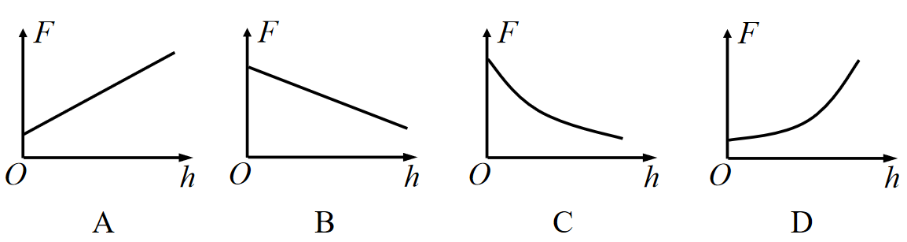 汽车高速行驶，车上的人听到对面车道汽车的鸣笛声在靠近时逐渐变得“尖锐”，这种现象称为      效应；该声波的频率      。假设未来智能汽车以极高的速度通过长为L的隧道，从车上观测，隧道的长度______（后两空均选涂：A．增大  B．不变  C．减小）。5、景区湖面有黑、白两只候鸟相距25m，一列水波正在水面上从黑候鸟向白候鸟传播，黑候鸟每分钟上下振动15次。t=0时，白候鸟在最高点，黑候鸟位于最低点，两只候鸟之间还有2个最低点，下列说法正确的是（　　）A．水波的频率为15Hz	    B．水波的波长为12.5mC．水波的波速为5m/s		D．2s时黑候鸟位于波峰位置6、舞蹈表演《弄潮涛头立》飘逸而唯美。飞行过程中，质量为50kg演员身上有数根绳索控制速度大小和方向。假设表演中最大飞行速度为4m/s，最大加速度为0.5m/s2：（1）（多选）某时刻演员静止在空中，受到两根绳索的拉力，且每根绳索承受的拉力大小相同，则每根绳索的拉力可能为（　　）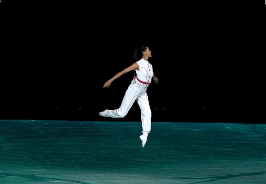 A．200N       B．250 N     C．500N    D．1000N（2）若演员在竖直方向加速上升的加速度为0.2m/s2，此时她处于_______（选涂：A．超重  B．失重）；绳索中拉力为______N；（3）若舞台高度为51.7m，演员身高为170cm，请定量画出如图身姿从舞台地面用最短时间上升到最高处的速度-时间图像。三、“绿色、低碳、节能”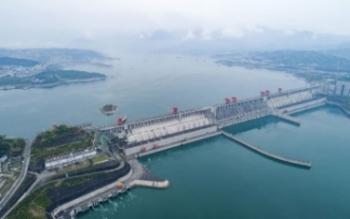 采取技术上可行、经济上合理以及环境和社会可以承受的措施，从能源生产到消费的各个环节，降低消耗、减少损失和污染物排放、制止浪费，有效、合理地利用能源。1、广泛应用且属于清洁能源的是______（选涂：A．太阳能  B．煤炭  C．天然气）。2、核电站发电的能量来自于______（选涂：A．核裂变  B．核聚变  C．化学变化）。3、下列做法不符合节能要求的是（　　）A．电脑使用完毕后关机并切断电源		B．长时间外出需要切断热水器电源C．电视机长时间处于待机状态			D．手机充电结束后拔掉充电器4、（多选）电动车正在逐步取代燃油车，下列关于电动车说法正确的是（　　）A．噪音小、无尾气排放，更环保		B．效率更高可达到100%C．充电时将电能转化为化学能		D．工作原理是电磁感应5、“动能回收”是指电动车在刹车或下坡过程中把机械能转化为电能的装置。电动车以1.0×105J的初动能沿倾角为15°的平直斜坡运动。第一次关闭发动机，让车自由滑行，其动能—位移关系如图直线①所示；第二次关闭发动机同时开启“动能回收”装置，其动能—位移关系如图线②所示。假设机械能回收效率为90%，求电动车开启动能回收装置行驶200m的过程中：（简答）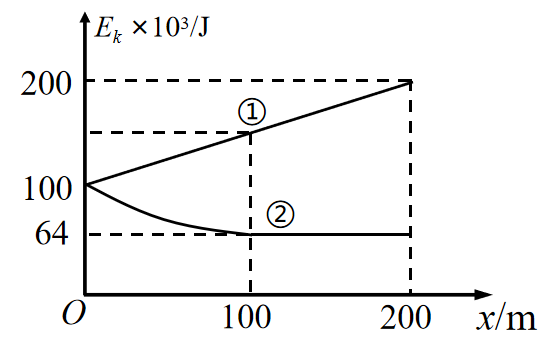 （1）所受的合力的变化规律；（2）共回收了多少电能；（3）若电动车质量为2吨，行驶到150m处电能的回收功率。四、静电静电与人们的关系越来越密切。在生产和社会生活中，静电既有有利的一面，如静电除尘、静电喷雾、静电复印等，也有需要防范的一面。1、下列属于静电防范的是（　　）A．静电喷雾	 B．静电复印	C．安装避雷针	D．静电除尘2、如图为某自动控制仪器中固定在光滑水平面上的金属块A，通过原长为L的绝缘弹簧与金属滑块B连接，它们带等量同种电荷，弹簧伸长量为x1。若A、B电荷量均减少一半，弹簧伸长量变为x2，滑块可以看成质点，则有（　　）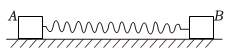 A．x2x1	B．x2x1	C．x2x1	D．x2x1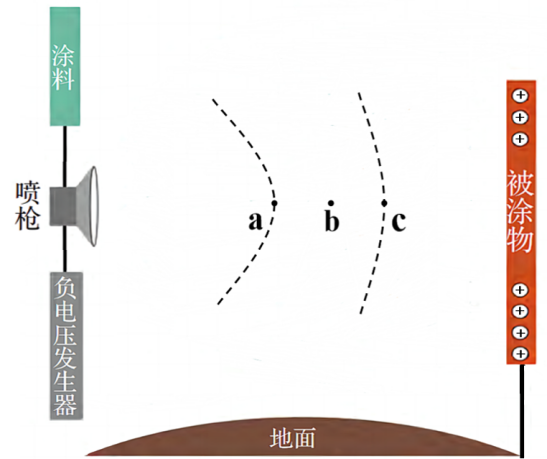 3、如图静电喷雾装置，接上高压电源后在喷口和被涂物间产生强电场，虚线为等势面。带负电液滴从喷口飞向被涂物，a、b、c是其中一条路径上的三点，b是a、c的中点，则：（1）液滴在 a 点的加速度________在 c 点的加速度；液滴在 a 点的电势能________在 c 点的电势能(均选涂：A．大于  B．等于  C．小于）；（2）用虚线在ac间定性画出一个等势面，使相邻等势面间的电势差相等。4、如图，两块足够大的彼此绝缘的水平金属板间距为 d，其电容为C，与电压恒为 U的电源相接。求：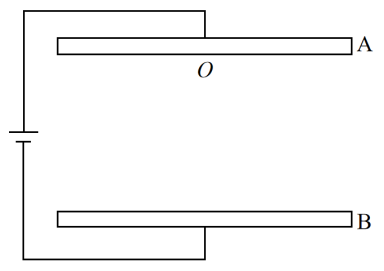 （1）A板带电量；（2）若有液滴悬浮在板间不动，液滴的最小质量；（3） 从A板中心O以速率 v0往各个方向射出一批质量为 m、带电量为 q 的正电荷（重力不计）。问电荷到达 B 板上的区域面积 S 为多大？（简答）五、机器人机器人（Robot）是一种能够半自主或全自主工作的智能机器。机器人能够通过编程和自动控制来执行诸如作业或移动等任务。1、某机器人做直线运动位移一时间图像如图，则下列说法中正确的是（　　）　　A．t1- t2时间内先加速后减速	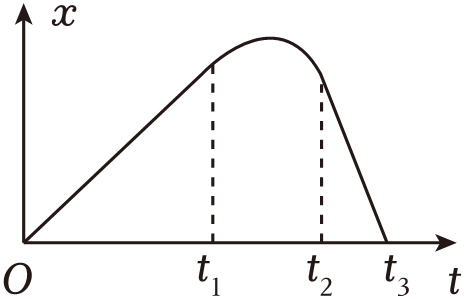 B．t3时刻离出发点最远	C．t1- t2时间内加速度方向不变	D．0- t1的平均速度小于0- t2的平均速度2、（多选）某机器人工作的额定电压为 15 V，额定功率为 30 W，充电时额定电压为 24 V，额定电流为 0.5 A，电池容量为 2 000 mA·h，则下列说法正确的是（　　）A．从零开始充满电大约需要 4 hB．2 000 mA·h指电池储存的电能C．正常工作时的电流为 2 A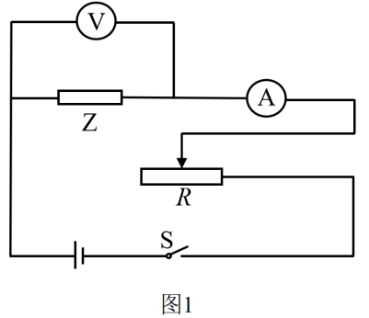 D．充满电后可连续正常工作的时间约为 1 h3、研究机器人中导电材料Z的导电规律：（1）为了测量通过Z的电流随电压从零逐渐增大过程中的变化规律，设计的如图1的电路图存在错误，请在图上予以纠正；（2）上述实验测得Z的电流与电压的关系，作出如图2的图线；温度传感器得到Z的电阻随温度的变化规律如图3。根据图像可判断Z的电阻随电流变大而__________（选涂：A．增大  B．不变  C．减小）；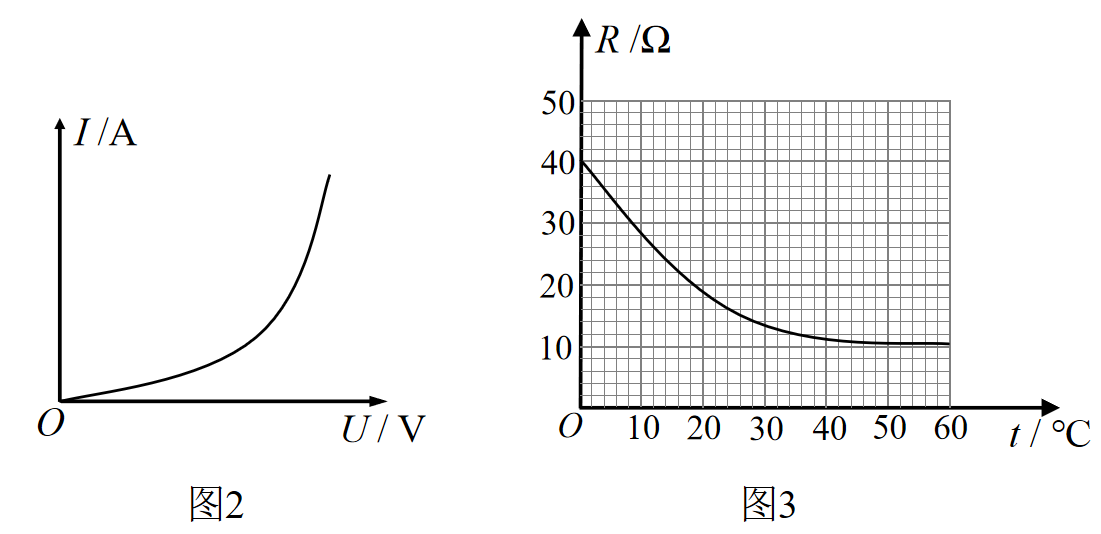 （3）某同学设计制作了如图4的测温电路。已知电源电动势E=1.5V、内阻r=5Ω、R0=10Ω。闭合开关，电压表示数为0.5V，求：（简答）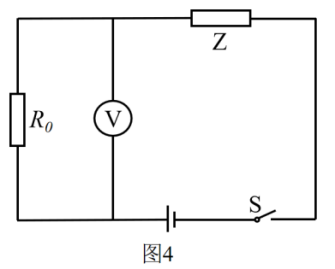 ①此时Z的温度（结果保留3位有效数字）；②若环境温度改变， Z的电功率将如何变化。高三物理参考答案和评分标准一、冰上运动（共16分）1、相互（2分）  惯性（2分）       2、C （3分）  3、B （3分）     4、3.4×10-2或0.03（2分）5、（4分）动量定理   力的分解（从压强角度分析也可得分）二、自驾游（共30分）1、D（3分）    2、（1）B（2分）  （2）A （2分）   3、C （3分）4、多普勒（2分） B（2分） C（2分）  5、D （3分）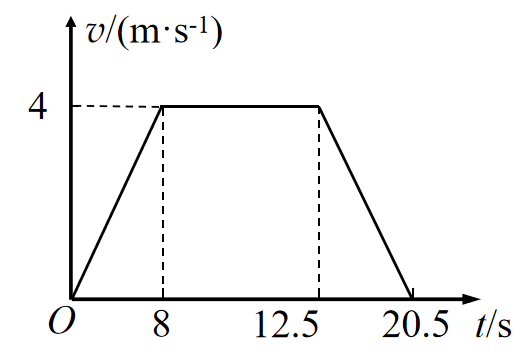 6、（1）BCD （3分）  （2）A（2分） 500（2分）   （3）如图（4分）三、“绿色、低碳、节能”（共18分）1、A（2分）  2、A（2分）  3、C（3分）  4、AC（3分）5、解：（8分）（1）前100m逐渐变小，后100m为零（2分）（2）开启动能回收运行200m过程中，动能回收装置做负功由机械能回收效率为90%，可知减少的机械能的90%转化为电能E          （3分）（3）150m处做匀速直线运动，所以此时动能回收装置所产生的阻力f回等于自由滑行时的合力，有图线①的斜率可知，电能回收功率                   （3分）*（计算后100m平均功率，做对同样得分）四、静电（共20分）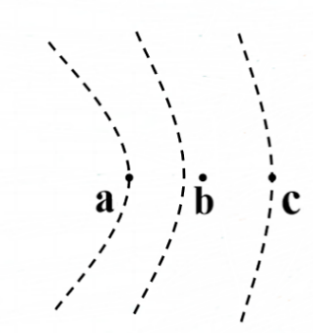 1、C（3分）   2、C（3分）  3、（1）A（2分）  A（2分）  （2）如图（2分）4、解：（8分）（1）C=Q/U     Q=CU（2分）（2）（2分）（3）（4分）v0水平抛出，能到达最远的距离。垂直金属板方向做初速度为零的匀加速直线运动，电荷的加速度运动到B板的时间为电荷在沿金属板方向做匀速直线运动，运动的最远距离电荷到达 B 板上的区域面积五、机器人（共16分）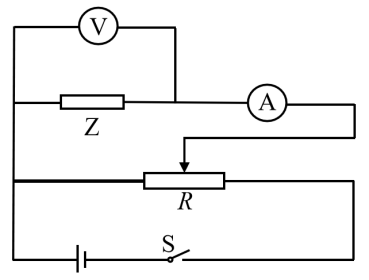 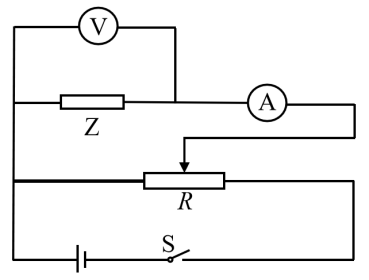 1、C（3分）  2、ACD（3分）3、（1）如图（2分）  （2）C（2分）（3）解：（6分）①闭合开关后，电压表示数U=0.5V时，电流由闭合电路欧姆定律，得可得Z的电阻为15Ω由图3可看出此时Z的温度为26.0℃（25.5℃—26.5℃均可）（4分）②升温降温都减小（2分）